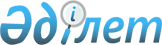 О внесении изменений и дополнения в решение Кызылжарского районного маслихата Северо-Казахстанской области от 23 декабря 2016 года № 10/1 "О Кызылжарском районном бюджете на 2017-2019 годы"Решение Кызылжарского районного маслихата Северо-Казахстанской области от 27 февраля 2017 года № 11/1. Зарегистрировано Департаментом юстиции Северо-Казахстанской области 13 марта 2017 года № 4090      В соответствии со статьями 106, 109, Бюджетного кодекса Республики Казахстан от 4 декабря 2008 года, статьей 6 Закона Республики Казахстан от 23 января 2001 года "О местном государственном управлении и самоуправлении в Республике Казахстан" Кызылжарский районный маслихат Северо-Казахстанской области РЕШИЛ:

      1. Внести в решение Кызылжарского районного маслихата Северо-Казахстанской области от 23 декабря 2016 года № 10/1 "О Кызылжарском районном бюджете на 2017-2019 годы" (зарегистрировано в Реестре государственной регистрации нормативных правовых актов под № 4004, опубликовано 13 января 2017 года в газетах "Қызылжар", "Маяк") следующие изменения и дополнение:

       пункт 1 изложить в следующей редакции:

      "1. Утвердить Кызылжарский районный бюджет на 2017-2019 годы согласно приложениям 1, 2 и 3 соответственно, в том числе на 2017 год в следующих объемах: 

      1) доходы – 5 187 014 тысяч тенге, в том числе по:

      налоговым поступлениям – 829 034 тысяч тенге;

      неналоговым поступлениям – 13 081 тысяч тенге;

      поступлениям от продажи основного капитала – 25 632 тысяч тенге;

      поступления трансфертов – 4 319 267 тысяч тенге; 

      2) затраты – 5 262 505 тысяч тенге; 

      3) чистое бюджетное кредитование – 98 662 тысяч тенге, в том числе:

      бюджетные кредиты – 122 526 тысяч тенге; 

      погашение бюджетных кредитов – 23 864 тысяч тенге; 

      4) сальдо по операциям с финансовыми активами – 6 625 тысяч тенге, в том числе:

      приобретение финансовых активов – 6 625 тысяч тенге;

      поступления от продажи финансовых активов государства – 0 тысяч тенге;

      5) дефицит (профицит) бюджета – - 180 778 тысяч тенге;

      6) финансирование дефицита (использование профицита) бюджета – 180 778 тысяч тенге:

      поступление займов – 122 526 тысяч тенге;

      погашение займов – 48 483 тысяч тенге;

      используемые остатки бюджетных средств – 106 735 тысяч тенге.";

      дополнить пунктом 9-1 следующего содержания:

      "9-1. Предусмотреть расходы районного бюджета за счет свободных остатков бюджетных средств, сложившихся на 1 января 2017 года, согласно приложению 9.";

      дополнить приложением 9 согласно приложению 3 к настоящему решению;

       пункт 13 изложить в следующей редакции: 

      "13. Утвердить резерв местного исполнительного органа района на 2017 год в сумме 12 500 тысяч тенге.";

       приложения 1, 4 к указанному решению изложить в новой редакции согласно приложениям 1, 2 к настоящему решению.

      2. Настоящее решение вводится в действие с 1 января 2017 года. 

 Кызылжарский районный бюджет на 2017 год      

      Продолжение таблицы

 Бюджетные программы сельских округов Кызылжарского района на 2017 год      

      продолжение таблицы

 Бюджетные программы сельских округов Кызылжарского района на 2017 год      

      Продолжение таблицы

 Расходы районного бюджета за счет свободных остатков бюджетных средств, сложившихся на 1 января 2017 года
					© 2012. РГП на ПХВ «Институт законодательства и правовой информации Республики Казахстан» Министерства юстиции Республики Казахстан
				
      Председатель сессии 
Кызылжарского районного 
маслихата 
Северо-Казахстанской области

С. Мануйлова

      Секретарь Кызылжарского 
районного маслихата 
Северо-Казахстанской области

А. Молдахметова
Приложение 1 к решению сессии районного маслихата от 27 февраля 2017 года № 11/1Приложение 1 к решению сессии районного маслихата от 23 декабря 2016 года № 10/1Категория

Категория

Наименование

Сумма, тысяч тенге

Класс

Наименование

Сумма, тысяч тенге

Подкласс

Наименование

Сумма, тысяч тенге

1

2

3

4

5

1) Доходы

5 187 014

1

Налоговые поступления

829 034

01

Подоходный налог

74 850

2

Индивидуальный подоходный налог

74 850

03

Социальный налог

300 239

1

Социальный налог

300 239

04

Налоги на собственность

360 166

1

Налоги на имущество

279 144

3

Земельный налог

8 079

4

Налог на транспортные средства 

68 395

5

Единый земельный налог

4 548

05

Внутренние налоги на товары, работы и услуги

86 385

2

Акцизы

5 278

3

Поступления за использование природных и других ресурсов

54 390

4

Сборы за ведение предпринимательской и профессиональной деятельности

26 717

08

Обязательные платежи, взимаемые за совершение юридически значимых действий и (или) выдачу документов уполномоченными на то государственными органами или должностными лицами

7 394

1

Государственная пошлина 

7 394

2

Неналоговые поступления

13 081

01

Доходы от государственной собственности

6 641

5

Доходы от аренды имущества, находящегося в государственной собственности

6 641

06

Прочие неналоговые поступления 

6 440

1

Прочие неналоговые поступления 

6 440

3

Поступления от продажи основного капитала

25 632

03

Продажа земли и нематериальных активов

25 632

1

Продажа земли 

25 000

2

Продажа нематериальных активов

632

4

Поступления трансфертов

4 319 267

02

Трансферты из вышестоящих органов государственного управления

4 319 267

2

Трансферты из областного бюджета

4 319 267

Функциональная группа

Функциональная группа

Функциональная группа

Наименование

Сумма, тысяч тенге

Администратор

Администратор

Наименование

Сумма, тысяч тенге

Программа

Наименование

Сумма, тысяч тенге

1

2

3

4

5

2) Затраты

5 262 505

1

Государственные услуги общего характера

462 143,2

112

Аппарат маслихата района (города областного значения)

14 484

001

Услуги по обеспечению деятельности маслихата района (города областного значения)

14 484

122

Аппарат акима района (города областного значения)

130 216,2

001

Услуги по обеспечению деятельности акима района (города областного значения)

97 322,2

003

Капитальные расходы государственного органа 

32 894

123

Аппарат акима района в городе, города районного значения, поселка, села, сельского округа

222 967,8

001

Услуги по обеспечению деятельности акима района в городе, города районного значения, поселка, села, сельского округа

217 713,8

022

Капитальные расходы государственного органа

4 750

032

Капитальные расходы подведомственных государственных учреждений и организаций

504

459

Отдел экономики и финансов района (города областного значения)

60 568

003

Проведение оценки имущества в целях налогообложения

2 213

010

Приватизация, управление коммунальным имуществом, постприватизационная
деятельность и регулирование споров, связанных с этим

23 996

001

Услуги по реализации государственной политики в области формирования и развития экономической политики, государственного планирования, исполнения бюджета и управления коммунальной собственностью района (города областного значения)

34 359

495

Отдел архитектуры, строительства, жилищно-коммунального хозяйства, пассажирского транспорта и автомобильных дорог района (города областного значения)

33 907,2

001

Услуги по реализации государственной политики на местном уровне в области архитектуры, строительства, жилищно-коммунального хозяйства, пассажирского транспорта и автомобильных дорог

33 907,2

2

Оборона

21 429

122

Аппарат акима района (города областного значения)

21 429

005

Мероприятия в рамках исполнения всеобщей воинской обязанности

6 491

006

Предупреждение и ликвидация чрезвычайных ситуаций масштаба района (города областного значения)

14 638

007

Мероприятия по профилактике и тушению степных пожаров районного (городского) масштаба, а также пожаров в населенных пунктах, в которых не созданы органы государственной противопожарной службы

300

4

Образование

3 266 105

464

Отдел образования района (города областного значения)

317 778

009

Обеспечение деятельности организаций дошкольного воспитания и обучения

79 451

040

Реализация государственного образовательного заказа в дошкольных организациях образования

238 327

123

Аппарат акима района в городе, города районного значения, поселка, села, сельского округа

12 951

005

Организация бесплатного подвоза учащихся до школы и обратно в сельской местности

12 951

464

Отдел образования района (города областного значения)

2 675 942

003

Общеобразовательное обучение

2 623 436

006

Дополнительное образование для детей

52 506

465

Отдел физической культуры и спорта района (города областного значения)

42 393

017

Дополнительное образование для детей и юношества по спорту

42 393

464

Отдел образования района (города областного значения)

217 041

001

Услуги по реализации государственной политики на местном уровне в области образования 

16 917

004

Информатизация системы образования в государственных учреждениях образования района (города областного значения)

2 850

005

Приобретение и доставка учебников, учебно-методических комплексов для государственных учреждений образования района (города областного значения)

55 482

015

Ежемесячные выплаты денежных средств опекунам (попечителям) на содержание ребенка-сироты (детей-сирот), и ребенка (детей), оставшегося без попечения родителей

19 566

029

Обследование психического здоровья детей и подростков и оказание психолого-медико-педагогической консультативной помощи населению

13 630

067

Капитальные расходы подведомственных государственных учреждений и организаций

108 596

6

Социальная помощь и социальное обеспечение

265 332

451

Отдел занятости и социальных программ района (города областного значения)

15 150

005

Государственная адресная социальная помощь

500

016

Государственные пособия на детей до 18 лет

2 455

025

Внедрение обусловленной денежной помощи по проекту "Өрлеу"

12 195

464

Отдел образования района (города областного значения)

3 446

030

Содержание ребенка (детей), переданного патронатным воспитателям

3 446

451

Отдел занятости и социальных программ района (города областного значения)

246 520

002

Программа занятости

78 379

007

Социальная помощь отдельным категориям нуждающихся граждан по решениям местных представительных органов

18 366

010

Материальное обеспечение детей-инвалидов, воспитывающихся и обучающихся на дому

752

014

Оказание социальной помощи нуждающимся гражданам на дому

86 065

017

Обеспечение нуждающихся инвалидов обязательными гигиеническими средствами и предоставление услуг специалистами жестового языка, индивидуальными помощниками в соответствии с индивидуальной программой реабилитации инвалида

16 875

023

Обеспечение деятельности центров занятости населения

20 102

001

Услуги по реализации государственной политики на местном уровне в области обеспечения занятости и реализации социальных программ для населения

25 607

011

Оплата услуг по зачислению, выплате и доставке пособий и других социальных выплат

374

495

Отдел архитектуры, строительства, жилищно-коммунального хозяйства, пассажирского транспорта и автомобильных дорог района (города областного значения)

216

050

Реализация Плана мероприятий по обеспечению прав и улучшению качества жизни инвалидов в Республике Казахстан на 2012 – 2018 годы

216

7

Жилищно-коммунальное хозяйство

559 786

495

Отдел архитектуры, строительства, жилищно-коммунального хозяйства, пассажирского транспорта и автомобильных дорог района (города областного значения)

62 500

007

Проектирование и (или) строительство, реконструкция жилья коммунального жилищного фонда

6 500

033

Проектирование, развитие и (или) обустройство инженерно-коммуникационной инфраструктуры

6 000

072

Строительство служебного жилища, развитие инженерно-коммуникационной инфраструктуры и строительство, достройка общежитий для молодежи в рамках Программы развития продуктивной занятости и массового предпринимательства

50 000

123

Аппарат акима района в городе, города районного значения, поселка, села, сельского округа

4 780

014

Организация водоснабжения населенных пунктов

4 780

495

Отдел архитектуры, строительства, жилищно-коммунального хозяйства, пассажирского транспорта и автомобильных дорог района (города областного значения)

402 247

016

Функционирование системы водоснабжения и водоотведения

200

058

Развитие системы водоснабжения и водоотведения в сельских населенных пунктах

402 047

123

Аппарат акима района в городе, города районного значения, поселка, села, сельского округа

41 184

008

Освещение улиц населенных пунктов

27 226

009

Обеспечение санитарии населенных пунктов

10 085

011

Благоустройство и озеленение населенных пунктов

3 873

495

Отдел архитектуры, строительства, жилищно-коммунального хозяйства, пассажирского транспорта и автомобильных дорог района (города областного значения)

49 075

028

Содержание мест захоронений и захоронение безродных

75

029

Благоустройство и озеленение населенных пунктов

39 000

031

Обеспечение санитарии населенных пунктов

10 000

8

Культура, спорт, туризм и информационное пространство

189 589,2

123

Аппарат акима района в городе, города районного значения, поселка, села, сельского округа

53 362

006

Поддержка культурно-досуговой работы на местном уровне

53 362

455

Отдел культуры и развития языков района (города областного значения)

31 714

003

Поддержка культурно-досуговой работы

31 714

465

Отдел физической культуры и спорта района (города областного значения)

19 304

001

Услуги по реализации государственной политики на местном уровне в сфере физической культуры и спорта

9 217

006

Проведение спортивных соревнований на районном (города областного значения) уровне

799

007

Подготовка и участие членов сборных команд района (города областного значения) по различным видам спорта на областных спортивных соревнованиях

9 288

495

Отдел архитектуры, строительства, жилищно-коммунального хозяйства, пассажирского транспорта и автомобильных дорог района (города областного значения)

2 955

021

Развитие объектов спорта

2 955

455

Отдел культуры и развития языков района (города областного значения)

41 237

006

Функционирование районных (городских) библиотек

37 341

007

Развитие государственного языка и других языков народа Казахстана

3 896

456

Отдел внутренней политики района (города областного значения)

9 895

002

Услуги по проведению государственной информационной политики 

9 895

455

Отдел культуры и развития языков района (города областного значения)

15 360,2

001

Услуги по реализации государственной политики на местном уровне в области развития языков и культуры

9 360,2

032

Капитальные расходы подведомственных государственных учреждений и организаций

6 000

456

Отдел внутренней политики района (города областного значения)

15 762

001

Услуги по реализации государственной политики на местном уровне в области информации, укрепления государственности и формирования социального оптимизма граждан

10 123

003

Реализация мероприятий в сфере молодежной политики

5 639

10

Сельское, водное, лесное, рыбное хозяйство, особо охраняемые природные территории, охрана окружающей среды и животного мира, земельные отношения

153 076,4

459

Отдел экономики и финансов района (города областного значения)

24 434

099

Реализация мер по оказанию социальной поддержки специалистов

24 434

462

Отдел сельского хозяйства района (города областного значения)

23 391,2

001

Услуги по реализации государственной политики на местном уровне в сфере сельского хозяйства

23 391,2

473

Отдел ветеринарии района (города областного значения)

26 743,2

001

Услуги по реализации государственной политики на местном уровне в сфере ветеринарии

16 764,2

006

Организация санитарного убоя больных животных

350

007

Организация отлова и уничтожения бродячих собак и кошек

2 600

008

Возмещение владельцам стоимости изымаемых и уничтожаемых больных животных, продуктов и сырья животного происхождения

1 115

009

Проведение ветеринарных мероприятий по энзоотическим болезням животных

1 849

010

Проведение мероприятий по идентификации сельскохозяйственных животных 

4 065

463

Отдел земельных отношений района (города областного значения)

13 427

001

Услуги по реализации государственной политики в области регулирования земельных отношений на территории района (города областного значения)

13 427

473

Отдел ветеринарии района (города областного значения)

65 081

011

Проведение противоэпизоотических мероприятий

65 081

12

Транспорт и коммуникации

235 439,3

123

Аппарат акима района в городе, города районного значения, поселка, села, сельского округа

23 695,3

013

Обеспечение функционирования автомобильных дорог в городах районного значения, поселках, селах, сельских округах

23 695,3

495

Отдел архитектуры, строительства, жилищно-коммунального хозяйства, пассажирского транспорта и автомобильных дорог района (города областного значения)

211 744

022

Развитие транспортной инфраструктуры

30 000

023

Обеспечение функционирования автомобильных дорог

180 744

039

Субсидирование пассажирских перевозок по социально значимым городским (сельским), пригородным и внутрирайонным сообщениям 

1 000

13

Прочие

61 253,2

469

Отдел предпринимательства района (города областного значения)

7 588,2

001

Услуги по реализации государственной политики на местном уровне в области развития предпринимательства

7 588,2

123

Аппарат акима района в городе, города районного значения, поселка, села, сельского округа

41 165

040

Реализация мер по содействию экономическому развитию регионов в рамках Программы развития регионов до 2020 года

41 165

459

Отдел экономики и финансов района (города областного значения)

12 500

012

Резерв местного исполнительного органа района (города областного значения) 

12 500

15

Трансферты

48 351,7

459

Отдел экономики и финансов района (города областного значения)

48 351,7

006

Возврат неиспользованных (недоиспользованных) целевых трансфертов

11 608,5

016

Возврат использованных не по целевому назначению целевых трансфертов

4 320

051

Трансферты органам местного самоуправления

950

054

Возврат сумм неиспользованных (недоиспользованных) целевых трансфертов, выделенных из республиканского бюджета за счет целевого трансферта из Национального фонда Республики Казахстан

31 473,2

3) Чистое бюджетное кредитование

98 662

Бюджетные кредиты

122 526

10

Сельское, водное, лесное, рыбное хозяйство, особо охраняемые природные территории, охрана окружающей среды и животного мира, земельные отношения

122 526

459

Отдел экономики и финансов района (города областного значения)

122 526

018

Бюджетные кредиты для реализации мер социальной поддержки специалистов

122 526

Категория

Класс

Подкласс

Наименование

Сумма, тысяч тенге

5

Погашение бюджетных кредитов

23 864

01

Погашение бюджетных кредитов

23 864

1

Погашение бюджетных кредитов, выданных из государственного бюджета

23 864

4) Сальдо по операциям с финансовыми активами

6 625

Приобретение финансовых активов

6 625

13

Прочие

6 625

473

Отдел ветеринарии района (города областного значения)

6 625

065

Формирование или увеличение уставного капитала юридических лиц

6 625

Категория

Класс

Подкласс

Наименование

Сумма, тысяч тенге

6

Поступления от продажи финансовых активов государства

0

5) Дефицит (профицит) бюджета

-180 778

6) Финансирование дефицита (использование профицита) бюджета

180 778

7

Поступления займов

122 526

01

Внутренние государственные займы

122 526

2

Договоры займа

122 526

Функциональная группа

Администратор

Программа

Наименование

Сумма, тысяч тенге

Функциональная группа

Администратор

Программа

Наименование

Сумма, тысяч тенге

16

Погашение займов

48 483

459

Отдел экономики и финансов района (города областного значения)

48 483

005

Погашение долга местного исполнительного органа перед вышестоящим бюджетом

48 483

Категория

Класс

Подкласс

Наименование

Сумма, тысяч тенге

8

Используемые остатки бюджетных средств

106 735

01

Остатки бюджетных средств

106 735

1

Свободные остатки бюджетных средств

106 735

Приложение 2 к решению сессии районного маслихата от 27 февраля 2017 года № 11/1 Приложение 4 к решению сессии районного маслихата от 23 декабря 2016 года № 10/1Функциональная группа

Всего

Функциональная группа

Администратор

Всего

Функциональная группа

Администратор

Программа

Всего

Функциональная группа

Администратор

Программа

Наименование

Всего

1

2

3

4

5

Всего

226 077,5

1

Государственные услуги общего характера

107 011,2

123

Аппарат акима района в городе, города районного значения, поселка, села, сельского округа

107 011,2

001

Услуги по обеспечению деятельности акима района в городе, города районного значения, поселка, села, сельского округа

104 469,2

022

Капитальные расходы государственного органа

2 250

032

Капитальные расходы подведомственных государственных учреждений и организаций

292

4

Образование

7 466

123

Аппарат акима района в городе, города районного значения, поселка, села, сельского округа

7 466

005

Организация бесплатного подвоза учащихся до школы и обратно в сельской местности

7 466

7

Жилищно-коммунальное хозяйство

36 933

123

Аппарат акима района в городе, города районного значения, поселка, села, сельского округа

36 933

014

Организация водоснабжения населенных пунктов

3 980

008

Освещение улиц населенных пунктов

18 995

009

Обеспечение санитарии населенных пунктов

10 085

011

Благоустройство и озеленение населенных пунктов

3 873

8

Культура, спорт, туризм и информационное пространство

23 797

123

Аппарат акима района в городе, города районного значения, поселка, села, сельского округа

23 797

006

Поддержка культурно-досуговой работы на местном уровне

23 797

12

Транспорт и коммуникации

23 695,3

123

Аппарат акима района в городе, города районного значения, поселка, села, сельского округа

23 695,3

013

Обеспечение функционирования автомобильных дорог в городах районного значения, поселках, селах, сельских округах

23 695,3

13

Прочие

27 175

123

Аппарат акима района в городе, города районного значения, поселка, села, сельского округа

27 175

040

Реализация мер по содействию экономическому развитию регионов в рамках Программы развития регионов до 2020 года

27 175

в том числе

в том числе

в том числе

в том числе

в том числе

в том числе

в том числе

в том числе

в том числе

Архангельский

Асановский

Березовский

Бескольский

Бугровской

Вагулинский

Виноградовский

Куйбышевский

Кызылжарский

Архангельский

Асановский

Березовский

Бескольский

Бугровской

Вагулинский

Виноградовский

Куйбышевский

Кызылжарский

Архангельский

Асановский

Березовский

Бескольский

Бугровской

Вагулинский

Виноградовский

Куйбышевский

Кызылжарский

14 801,2

15 541

22 613,2

82 189,5

14 191,2

23 811,2

13 351

23 435

16 144,2

10 757,2

11 564

13 573,2

16 553,2

10 723,2

10 618,2

9 002

12 410

11 810,2

10 757,2

11 564

13 573,2

16 553,2

10 723,2

10 618,2

9 002

12 410

11 810,2

10 507,2

11 314

13 323,2

16 303,2

10 473,2

10 076,2

8 752

12 160

11 560,2

250

250

250

250

250

250

250

250

250

292

0

1 566

1 549

0

663

1 986

622

475

605

0

1 566

1 549

0

663

1 986

622

475

605

1 566

1 549

663

1 986

622

475

605

900

1 012

2 973

25 958

437

1 825

2 328

800

700

900

1 012

2 973

25 958

437

1 825

2 328

800

700

1 712

840

1 428

900

1 012

1 261

12 000

437

985

900

800

700

10 085

3 873

1 745

0

3 119

0

969

7 983

0

8 351

1 630

1 745

0

3 119

0

969

7 983

0

8 351

1 630

1 745

3 119

969

7 983

8 351

1 630

0

0

0

23 695,3

0

0

0

0

0

0

0

0

23 695,3

0

0

0

0

0

23 695,3

1 399

1 399

1 399

15 983

1 399

1 399

1 399

1 399

1 399

1 399

1 399

1 399

15 983

1 399

1 399

1 399

1 399

1 399

1 399

1 399

1 399

15 983

1 399

1 399

1 399

1 399

1 399

Функциональная группа

Функциональная группа

Функциональная группа

Функциональная группа

Всего

Администратор

Администратор

Администратор

Всего

Программа

Программа

Всего

Наименование

Всего

1

2

3

4

Всего

174 027,6

1

Государственные услуги общего характера

115 956,6

123

Аппарат акима района в городе, города районного значения, поселка, села, сельского округа

115 956,6

001

Услуги по обеспечению деятельности акима района в городе, города районного значения, поселка, села, сельского округа

113 244,6

022

Капитальные расходы государственного органа

2 500

032

Капитальные расходы подведомственных государственных учреждений и организаций

212

4

Образование

5 485

123

Аппарат акима района в городе, города районного значения, поселка, села, сельского округа

5 485

005

Организация бесплатного подвоза учащихся до школы и обратно в сельской местности

5 485

7

Жилищно-коммунальное хозяйство

9 031

123

Аппарат акима района в городе, города районного значения, поселка, села, сельского округа

9 031

014

Организация водоснабжения населенных пунктов

800

008

Освещение улиц населенных пунктов

8 231

8

Культура, спорт, туризм и информационное пространство

29 565

123

Аппарат акима района в городе, города районного значения, поселка, села, сельского округа

29 565

006

Поддержка культурно-досуговой работы на местном уровне

29 565

13

Прочие

13 990

123

Аппарат акима района в городе, города районного значения, поселка, села, сельского округа

13 990

040

Реализация мер по содействию экономическому развитию регионов в рамках Программы развития регионов до 2020 года

13 990

в том числе

в том числе

в том числе

в том числе

в том числе

в том числе

в том числе

в том числе

в том числе

в том числе

Лесной

Налобинский

Новоникольский

Петерфельдский

Прибрежный

Рассветский

Рощинский

Светлопольский

Соколовский

Якорьский

Лесной

Налобинский

Новоникольский

Петерфельдский

Прибрежный

Рассветский

Рощинский

Светлопольский

Соколовский

Якорьский

5

5

5

5

5

5

5

5

5

5

Лесной

Налобинский

Новоникольский

Петерфельдский

Прибрежный

Рассветский

Рощинский

Светлопольский

Соколовский

Якорьский

17 415,2

13 924,2

17 026,2

16 439

14 060,2

18 147,2

19 365,2

13 955

23 280,2

20 415,2

9 412,2

11 925,2

11 143,2

12 455

11 911,2

12 735,2

11 638,2

10 262

13 880,2

10 594,2

9 412,2

11 925,2

11 143,2

12 455

11 911,2

12 735,2

11 638,2

10 262

13 880,2

10 594,2

9 162,2

11 675,2

10 893,2

12 205

11 661,2

12 485,2

11 388,2

10 012

13 630,2

10 132,2

250

250

250

250

250

250

250

250

250

250

212

0

0

636

1 435

0

1 578

0

1 361

0

475

0

0

636

1 435

0

1 578

0

1 361

0

475

636

1 435

1 578

1 361

475

781

600

400

1 150

750

1 031

1 349

933

1 216

821

781

600

400

1 150

750

1 031

1 349

933

1 216

821

300

500

781

600

400

850

750

1 031

849

933

1 216

821

5 823

0

3 448

0

0

1 404

4 979

0

6 785

7 126

5 823

0

3 448

0

0

1 404

4 979

0

6 785

7 126

5 823

3 448

1 404

4 979

6 785

7 126

1 399

1 399

1 399

1 399

1 399

1 399

1 399

1 399

1 399

1 399

1 399

1 399

1 399

1 399

1 399

1 399

1 399

1 399

1 399

1 399

1 399

1 399

1 399

1 399

1 399

1 399

1 399

1 399

1 399

1 399

Приложение 3 к решению сессии районного маслихата от 27 февраля 2017 года № 11/1Приложение 9 к решению сессии районного маслихата от 23 декабря 2016 года № 10/1Категория

Класс

Подкласс

Специфика

Наименование

Сумма

8

Используемые остатки бюджетных средств

106 735

01

Остатки бюджетных средств

106 735

1

Свободные остатки бюджетных средств

106 735

01

Свободные остатки бюджетных средств

106 735

Всего:

Всего:

Всего:

Всего:

106 735

Увеличить расходы:

Увеличить расходы:

тыс.тенге

Функциональная группа

Администратор

Про грамма

Под программа

Наименование 

Сумма

1

122

Аппарат акима района (города областного значения)

1 777,2

001

Услуги по обеспечению деятельности акима района (города областного значения)

1 777,2

123

Аппарат акима района в городе, города районного значения, поселка, села, сельского округа

2 589,8

001

Услуги по обеспечению деятельности акима района в городе, города районного значения, поселка, села, сельского округа

2 085,8

032

Капитальные расходы подведомственных государственных учреждений и организаций

504

495

Отдел архитектуры, строительства, жилищно-коммунального хозяйства, пассажирского транспорта и автомобильных дорог района (города областного значения)

6 815,2

001

Услуги по реализации государственной политики на местном уровне в области архитектуры, строительства, жилищно-коммунального хозяйства, пассажирского транспорта и автомобильных дорог 

6 815,2

2

122

Аппарат акима района (города областного значения)

2 985

006

Предупреждение и ликвидация чрезвычайных ситуаций масштаба района (города областного значения)

2 985

4

464

Отдел образования района (города областного значения)

95

001

Услуги по реализации государственной политики на местном уровне в области образования 

95

7

495

Отдел архитектуры, строительства, жилищно-коммунального хозяйства, пассажирского транспорта и автомобильных дорог района (города областного значения)

6 200

033

Проектирование, развитие и (или) обустройство инженерно-коммуникационной инфраструктуры

6 000

015

За счет средств местного бюджета

6 000

016

Функционирование системы водоснабжения и водоотведения

200

123

Аппарат акима района в городе, города районного значения, поселка, села, сельского округа

12 084

009

Обеспечение санитарии населенных пунктов

8 211

011

Благоустройство и озеленение населенных пунктов

3 873

8

123

Аппарат акима района в городе, города районного значения, поселка, села, сельского округа

200

006

Поддержка культурно-досуговой работы на местном уровне

200

465

Отдел физической культуры и спорта района (города областного значения)

30

001

Услуги по реализации государственной политики на местном уровне в сфере физической культуры и спорта

30

495

Отдел архитектуры, строительства, жилищно-коммунального хозяйства, пассажирского транспорта и автомобильных дорог района (города областного значения)

2 955

021

Развитие объектов спорта

2 955

455

Отдел культуры и развития языков района (города областного значения)

43,2

001

Услуги по реализации государственной политики на местном уровне в области развития языков и культуры

43,2

456

Отдел внутренней политики района (города областного значения)

30

001

Услуги по реализации государственной политики на местном уровне в области информации, укрепления государственности и формирования социального оптимизма граждан

30

10

462

Отдел сельского хозяйства района (города областного значения)

108,2

001

Услуги по реализации государственной политики на местном уровне в сфере сельского хозяйства

108,2

473

Отдел ветеринарии района (города областного значения)

264,2

001

Услуги по реализации государственной политики на местном уровне в сфере ветеринарии

264,2

463

Отдел земельных отношений района (города областного значения)

30

001

Услуги по реализации государственной политики в области регулирования земельных отношений на территории района (города областного значения)

30

12

123

Аппарат акима района в городе, города районного значения, поселка, села, сельского округа

7 695,3

013

Обеспечение функционирования автомобильных дорог в городах районного значения, поселках, селах, сельских округах

7 695,3

495

Отдел архитектуры, строительства, жилищно-коммунального хозяйства, пассажирского транспорта и автомобильных дорог района (города областного значения)

8 000

023

Обеспечение функционирования автомобильных дорог

8 000

13

469

Отдел предпринимательства района (города областного значения)

126,2

001

Услуги по реализации государственной политики на местном уровне в области развития предпринимательства

126,2

459

Отдел экономики и финансов района (города областного значения)

10 000

012

Резерв местного исполнительного органа района (города областного значения) 

10 000

101

Резерв местного исполнительного органа района (города областного значения) на неотложные затраты

10 000

473

Отдел ветеринарии района (города областного значения)

1 625

065

Формирование или увеличение уставного капитала юридических лиц

1 625

15

459

Отдел экономики и финансов района (города областного значения)

43 081,7

006

Возврат неиспользованных (недоиспользованных) целевых трансфертов

11 608,5

054

Возврат сумм неиспользованных (недоиспользованных) целевых трансфертов, выделенных из республиканского бюджета за счет целевого трансферта из Национального фонда Республики Казахстан

31 473,2

Всего:

Всего:

Всего:

Всего:

106 735

